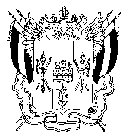 ТЕРРИТОРИАЛЬНАЯ  ИЗБИРАТЕЛЬНАЯ  КОМИССИЯ КОНСТАНТИНОВСКОГО  РАЙОНА  РОСТОВСКОЙ  ОБЛАСТИПОСТАНОВЛЕНИЕ 01 сентября 2016г.			№ 30-3г. КонстантиновскО прекращении полномочий члена участковой избирательной комиссии Константиновского района №924. В соответствии с частью 6 статьи 29 Федерального Закона «Об основных гарантиях избирательных прав и права на участие в референдуме граждан Российской Федерации» Территориальная избирательная комиссия Константиновского района  Ростовской области ПОСТАНОВЛЯЕТ:1. Освободить от обязанностей члена участковой избирательной комиссии с правом решающего голоса избирательного участка №924 Снегиреву Светлану Владимировну (.р., МБОУ «Богоявленский СДК» «Камышинский СДК», художественный руководитель, выдвинута Региональным отделением в Ростовской области Всероссийской политической партии «Партия Великое Отечество», образование среднее специальное) до истечения срока полномочий, согласно подпункта «а» части 6 статьи 29 Федерального Закона «Об основных гарантиях избирательных прав и права на участие в референдуме граждан Российской Федерации» (письменное заявление члена комиссии о сложении полномочий).2. Разместить настоящее постановление на сайте Территориальной избирательной комиссии Константиновского района Ростовской области.3. Копию настоящего постановления направить в участковую избирательную комиссию избирательного участка №924.4. Контроль за выполнением настоящего постановления возложить на секретаря комиссии Е.В. Быкадорову.Председатель комиссии 	И.В. КазаковаСекретарь комиссии						Е.В. Быкадорова